Алгоритм действий научного руководителя  по подготовке аннотации планируемой диссертационной работы аспиранта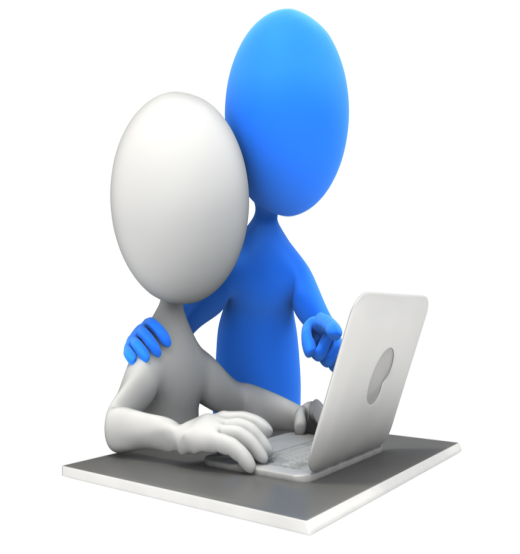 Ознакомление с порядком утверждения научно-квалификационных работ (диссертаций) аспирантовhttp://www. ksma.ru/Научная деятельностьАспирантураИнформацияПорядок утверждения научно-квалификационных работ (диссертаций) аспирантов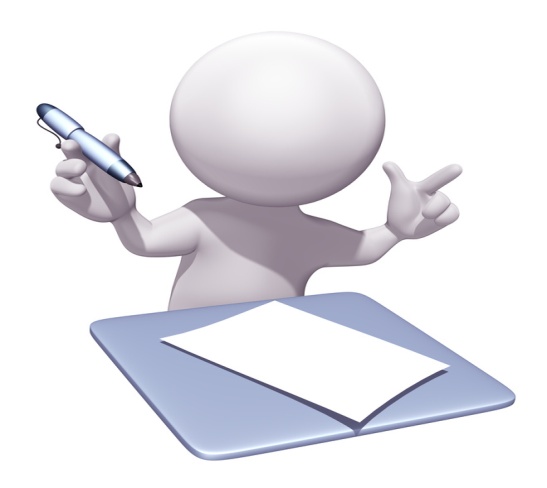 Ознакомление с расписанием подачи документов на ЛЭК и ППКhttp://www.ksma.ru/Научная деятельностьАспирантураИнформацияРасписание подачи документов на ЛЭК и ППК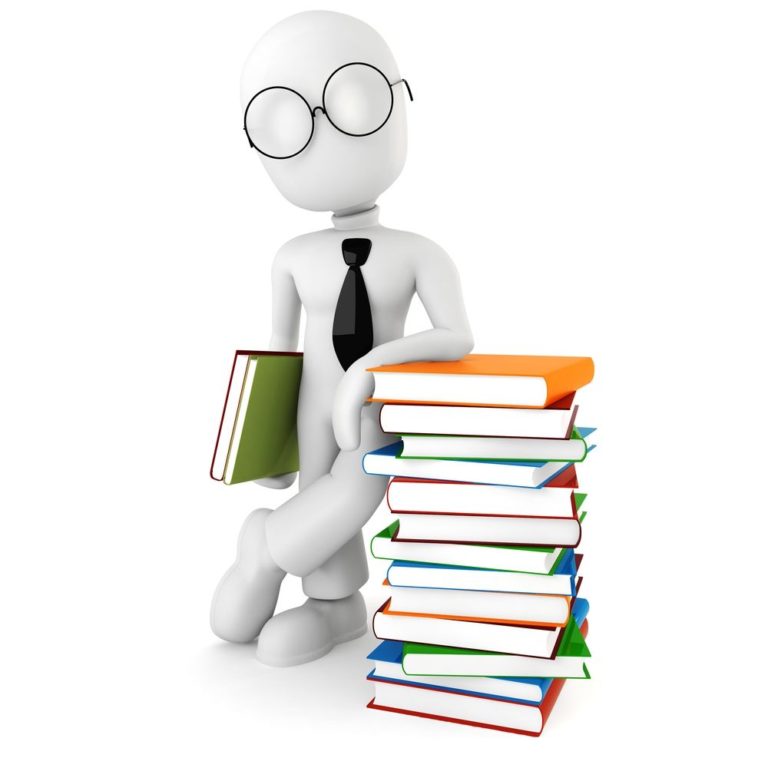 Консультация и контроль заполнения электронного шаблона аннотации планируемой диссертационной работы аспирантомhttp://www.ksma.ru/Научная деятельностьАспирантураАлгоритм заполнения электронного шаблона аннотации диссертационной работы 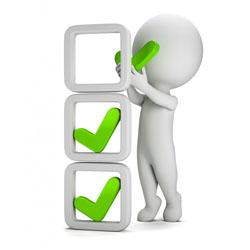 Контроль подготовки документов на этический комитет    1) http://www.ksma.ru/     Научная деятельность      Аспирантура  Презентация лекции «Этическая экспертиза диссертационных исследований» 2)http://www.ksma.ru/  Научная деятельность   Этический комитет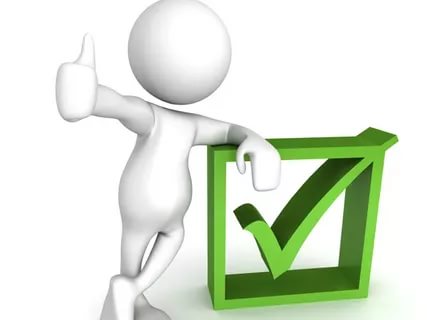 Контроль подготовки документов на ППК, ЦПКhttp://www.ksma.ru/Научная деятельностьАспирантураИнформацияКомплект документов на ППК, ЦПК для планирования диссертации 